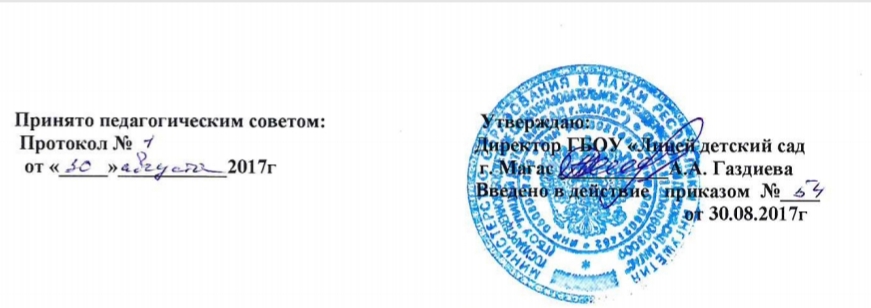 ПОЛОЖЕНИЕ                                                                                          О портфолио обучающегося Государственного бюджетного общеобразовательного учреждения  «Лицей-детский сад г. Магас»  Республики Ингушетия.      1. Общие положения1.1.Настоящее положение определяет порядок формирования, структуру и использования портфолио как способа накопления и оценки индивидуальных достижений обучающегося в период его обучения в ОУ.1.2.Портфолио является перспективной формой представления индивидуальных достижений обучающегося, так как позволяет учитывать результаты, достигнутые обучающегося  в разнообразных видах деятельности - учебной, творческой, спортивной и др.2. Цели и задач обучающегося, его усилия, достижения в различных областях, демонстрировать весь спектр его способностей, интересов, склонностей, знаний и умений.2.2. Портфолио помогает решать важные педагогические задачи:создать для каждого обучающегося  ситуацию переживания успеха;поддерживать интерес обучающегося к определенному виду деятельности;поощрять его активность и самостоятельность;формировать навыки учебной деятельности; формировать умение учиться, ставить цели, планировать и организовывать собственную учебную деятельность;содействовать индивидуализации образования  обучающегося;закладывать дополнительные предпосылки и возможности для его успешной социализации;укреплять взаимодействие с семьей обучающегося, повышать заинтересованность родителей (законных представителей) в результатах развития обучающегося  и совместной деятельности со школой.2.3. Портфолио реализует следующие функции образовательного процесса:Диагностическую: фиксируются изменения и рост показателей за определенный период времени.Целеполагания: поддерживает образовательные цели, сформулированные стандартом.Мотивационную: поощряет обучающихся, педагогов и родителей к взаимодействию в достижении положительных результатов.Содержательную: максимально раскрывает спектр достижений и выполняемых работ.Развивающую: обеспечивает непрерывность процесса развития, обучения и воспитания от класса к классу.Рейтинговую: показывает диапазон и уровень навыков и умений.3.   Порядок формирования портфолио3.1. Портфолио обучающегося является одной из составляющих системы оценки достижения планируемых результатов освоения основной образовательной программы начального общего образования и играет важную роль при переходе обучающегося в 5 класс средней школы для определения вектора его дальнейшего развития и обучения.3.2. Период составления портфолио – 1-4 года (1-4 классы начальной школы). 3.3. Ответственность за организацию формирования портфолио и систематическое заполнение и знакомство родителей (законных представителей), администрации школы с его содержанием возлагается на классного руководителя.3.4. Портфолио хранится в классной комнате в течение всего времени пребывания обучающегося в нем. При переводе обучающегося в другое образовательное учреждение портфолио выдается на руки родителям (законным представителям) вместе с личным делом обучающегося. 4.   Структура портфолио ученика начальной школы4.1. Портфолио обучающегося начальной школы имеет следующую структуру: Титульный лист содержит основную информацию (фамилия, имя, отчество, учебное заведение, класс) контактную информацию и фото обучающегося (по желанию родителей и ученика) и который оформляется классным руководителем, родителями (законными представителями) совместно с обучающимся;Основная часть включает в себя:1. раздел « Мой мир»- помещается информация, которая важна и интересна для обучающегося («Мое имя», «Моя семья», «Мои увлечения», «Моя школа», «Мое село»);2.  раздел «Моя учеба»- в этом разделе заголовки листов посвящены конкретному школьному предмету. Ученик наполняет этот раздел удачно написанными контрольными работами, интересными проектами, отзывами о прочитанных книгах, графиками роста чтения, творческими работами»;3.  раздел «Моя общественная работа» - все мероприятия, которые проводятся вне рамок учебной деятельности относятся к общественной работе (поручениям). Оформляется этот раздел с использованием фотографий и кратких сообщений на тему;4.  раздел «Мое творчество» - в этот раздел помещаются творческие работы обучающихся: рисунки, сказки, стихи;5.  раздел «Мои впечатления» - помещаются творческие работы по итогам посещения музеев, выставок и т.п.;6.  раздел « Мои достижения» - размещаются грамоты, сертификаты, дипломы, благодарственные письма, а также итоговые листы успеваемости;7.  раздел «Отзывы и пожелания» - размещается положительная оценка педагогом стараний обучающегося ;8.  раздел «Работы, которыми я горжусь» - в начале учебного года проверяется портфолио, анализируется собранный в нем материал. Менее значимые работы и документы извлекаются, а то, что представляет большую ценность, размещается в данном разделе;9.  раздел «Содержание».5. Оформление портфолио5.1. Портфолио оформляется в соответствии с принятой структурой, указанной в  пункте 4 настоящего Положения самим обучающимся в папке-накопителе с файлами на бумажных носителях, по возможности,  в электронном виде.5.2. Обучающийся имеет право включать в портфолио дополнительные материалы, элементы оформления с учетом его индивидуальности.При оформлении следует соблюдать следующие требования:Записи вести аккуратно и самостоятельно.Предоставлять достоверную информацию.Каждый отдельный материал, включенный в портфолио, должен датироваться и визироваться (кроме грамот, благодарностей) в течение года.6. Основные принципы работы с портфолио:Работа с портфолио обучающегося начальной школы  ведется с помощью взрослых: педагогов, родителей, классных руководителей. Учитель:является консультантом и помощником, в основе деятельности которого – сотрудничество, определение направленного поиска, обучение основам ведения портфолио;координирует деятельность в данном направлении: организует выставки, презентации портфолио, информирует обучающихся о конкурсах и форумах различного рода и уровня;способствует вовлечению обучающихся в различные виды деятельности;отслеживает индивидуальное развитие обучающегося;является ответственным за внедрение в образовательный процесс в рамках своих полномочий современного метода оценивания портфолио;подтверждает достоверность учебных достижений обучающихся (визирует итоговые аттестационные ведомости).Родители:помогают в заполнении портфолио;осуществляют контроль за исполнением портфолио.7.Критерии оценки достижений обучающихся.7.1.Портфолио обучающихся  оценивается классным руководителем  не реже 1 раза в полугодие по следующим критериям:8. Формы оценки портфолио:Формы оценки портфолио определяются учителем совместно с обучающимися и родителями. Это могут быть:презентации в конце учебного года (они могут проходить на классном часе, родительском собрании)выставки портфолио (по желанию учащихся). РазделИндикаторБаллыТитульный лист, раздел «Мой мир», «Отзывы и пожелания», «Работы, которыми я горжусь», «Содержание»- красочность оформления, правильность заполнения данных, эстетичность, наличие положительных оценок учителя стараний ученика, наличие фото- 5 баллов - индикатор полностью соответствует требованиям;- 3 балла - незначительные замечанияРаздел «Моя учеба»-наличие проектов, творческих работ и т.д.- 5 баллов - от 5 и больше работ по каждому предмету;- 3 балла – 3-4 работы по каждому предмету;- 1 балл – менее 3 работ по каждому предметуРаздел «Моя общественная работа»- наличие поручений, фото, сообщений и т.п.- 5 баллов - наличие фото, поручений, красочных сообщений на тему (от5 и больше)- 3 балла – наличие фото, поручений, красочных сообщений на тему (3-4);- 1 балл – недостаточная информация, отсутствие фото, сообщенийРаздел «Мое творчество»- наличие рисунков, фото объемных поделок, творческих работ- 5 баллов – наличие от 5 и больше работ;- 3 балла – количество работ составляет 3-4;- 1 балл – недостаточная информация о творчестве ученикаРаздел «Мои впечатления»- наличие творческих работ по итогам посещения музеев, выставок и т.д.- 5 баллов – наличие творческих работ по итогам посещения музеев, выставок и т.д.;- 1 балл – отсутствие данных работ